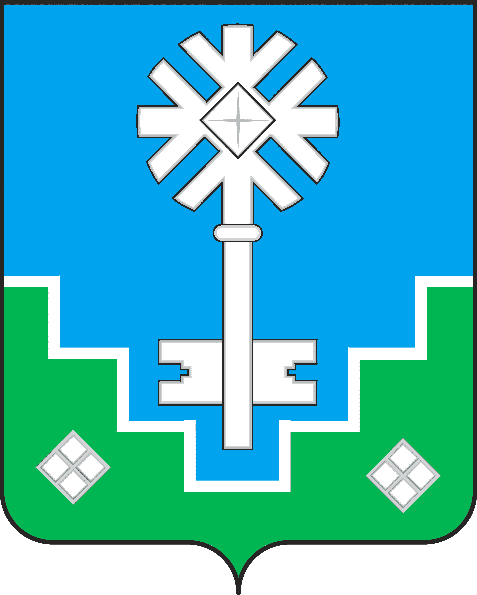 МУНИЦИПАЛЬНОЕ ОБРАЗОВАНИЕ «ГОРОД МИРНЫЙ»МИРНИНСКОГО РАЙОНА РЕСПУБЛИКИ САХА (ЯКУТИЯ)ГОРОДСКОЙ СОВЕТСАХА РЕСПУБЛИКАТЫН МИИРИНЭЙ ОРОЙУОНУН«МИИРИНЭЙ КУОРАТ» МУНИЦИПАЛЬНАЙ ТЭРИЛЛИИКУОРАТ СЭБИЭТЭРЕШЕНИЕБЫҺААРЫЫ28.09.2018                                                                                                          № IV – 12-3Об утверждении Положения «О муниципально-частном партнёрстве в                    МО «Город Мирный» Мирнинского района Республики Саха (Якутия)»В соответствии с Конституцией Российской Федерации, Конституцией Республики Саха (Якутия), Федеральным законом от 6 октября 2003 года N 131-ФЗ «Об общих принципах организации местного самоуправления в Российской Федерации», Федеральным законом от 13 июля 2015 года N 224-ФЗ «О государственно-частном партнёрстве, муниципально-частном партнёрстве                      в Российской Федерации и внесении изменений в отдельные                           законодательные акты Российской Федерации», городской  Совет                                                       РЕШИЛ: Утвердить прилагаемое Положение «О муниципально-частном партнёрстве в МО «Город Мирный» Мирнинского района Республики Саха (Якутия)».2.	Опубликовать настоящее решение в порядке, установленном Уставом МО «Город Мирный».3.	Настоящее решение вступает в силу с момента его официального опубликования.4.	Контроль исполнения настоящего решения возложить на комиссию по местному самоуправлению, законности и Регламенту (Белов В.А.).Председатель городского Совета                                И.о. Главы  города _______________О.В. Путинцева                              ______________ С.Ю. МедведьПриложение к решению городского Советаот 28.09.2018  №  12-3Положение «О муниципально-частном партнёрстве в МО «Город Мирный» Мирнинского района Республики Саха (Якутия)» Статья 1. Цель и предмет регулированияЦелью настоящего нормативного правового акта является создание правовых условий для привлечения инвестиций в экономику МО «Город Мирный» и повышения качества товаров, работ, услуг, организация обеспечения которыми потребителей относится к вопросам ведения органов местного самоуправления.Настоящий нормативный правовой акт регулирует участие МО "Город Мирный" Мирнинского района Республики Саха (Якутия) (далее-МО «Город Мирный») в муниципально-частном партнёрстве.Статья 2. Правовое регулирование отношений в сфере муниципально-частного партнёрства в МО «Город Мирный» 2.1.	Муниципально-частное партнёрство в МО «Город Мирный» осуществляется в соответствии с Конституцией Российской Федерации, Конституцией Республики Саха (Якутия), Федеральным законом от 6 октября 2003 года N 131-ФЗ "Об общих принципах организации местного самоуправления в Российской Федерации", Федеральным законом от 13 июля 2015 года N 224-ФЗ "О государственно-частном партнёрстве, муниципально-частном партнёрстве в Российской Федерации и внесении изменений в отдельные законодательные акты Российской Федерации" (далее - Федеральный закон), Федеральным законом от 24 июля 2007 г. N 209-ФЗ "О развитии малого и среднего предпринимательства в Российской Федерации" иными нормативными правовыми актами Российской Федерации, Республики Саха (Якутия) и МО «Город Мирный», а также настоящим нормативным правовым актом.2.2.	Основные понятия, используемые в настоящем нормативном правовом акте, применяются в том же значении, в каком они определены в Федеральном законе.Статья 3. Основные понятия3.1.	Для целей настоящего Положения используются следующие основные понятия:1)	муниципально-частное партнёрство - взаимовыгодное сотрудничество МО «Город Мирный» с частным партнёром по реализации инфраструктурных проектов муниципально-частного партнёрства, осуществляемое путём заключения и исполнения соглашений, направленных на реализацию социально значимых, инвестиционных, инфраструктурных, инновационных проектов и программ в сфере социально-экономического развития МО «Город Мирный»;2)	инфраструктурный проект муниципально-частного партнёрства (далее - проект муниципально-частного партнёрства) - проект по проектированию, и (или) созданию (реконструкции), и (или) техническому обслуживанию, и (или) эксплуатации объектов общественной инфраструктуры и (или) по предоставлению услуг с их использованием, реализуемый на основе разделения полномочий, рисков и ответственности МО «Город Мирный» и частного партнёра в отношении имущества и на условиях, предусмотренных настоящим Положением;3)	соглашение о муниципально-частном партнёрстве (далее - соглашение) - договор, заключаемый публичным партнёром и частным партнёром в соответствии с принципами и условиями, определёнными настоящим Положением, содержащий элементы различных договоров, предусмотренных федеральными законами, и направленный на реализацию проекта муниципально-частного партнёрства.Соглашение от имени МО «Город Мирный» заключает Глава МО «Город Мирный» или уполномоченное лицо;4)	публичный партнёр - МО «Город Мирный», либо МО «Город Мирный» совместно с Республикой Саха (Якутия), и/или с одним или несколькими муниципальными образованиями Республики Саха (Якутия) (городское или сельское поселение, муниципальный район), либо МО «Город Мирный» совместно с одним или несколькими муниципальными образованиями Республики Саха (Якутия) (городское или сельское поселение, муниципальный район);5)	уполномоченное лицо - МО «Город Мирный», муниципальное учреждение или муниципальное унитарное предприятие МО «Город Мирный», представляющий интересы публичного партнёра по соглашению муниципально-частного партнёрства на основании решения, принятого в порядке, установленном настоящим Положением; 6)	частный партнёр - индивидуальный предприниматель, российское или иностранное юридическое лицо либо объединение юридических лиц и (или) индивидуальных предпринимателей. Частным партнёром не могут выступать муниципальные унитарные предприятия, учреждения, хозяйственные товарищества и общества, доля участия МО «Город Мирный», в уставных (складочных) капиталах которых составляет 100 процентов;7)	общественная инфраструктура (далее - инфраструктура) - объекты, взаимосвязанные комплексы и системы объектов инфраструктуры, предназначенные для обеспечения благоприятных условий для жизнедеятельности населения, повышения его качества жизни и удовлетворения потребностей экономического развития МО «Город Мирный;8)	объект соглашения - входящее в состав общественной инфраструктуры движимое и (или) недвижимое имущество, создаваемое (реконструируемое) и (или) эксплуатируемое в соответствии с соглашением;9)	проект муниципально-частного партнёрства - социально значимый проект, представляющий собой комплекс взаимосвязанных мероприятий, направленных на достижение поставленных целей с установленными требованиями к качеству результатов, срокам, затратам и параметрам выполнения;10)	паспорт проекта муниципально-частного партнёрства - документ, содержащий основную информацию о технических и финансовых параметрах проекта муниципально-частного партнёрства, участниках указанного проекта, принимаемых ими обязательствах и результатах его реализации, об объёме имущественных прав участников указанного проекта на результаты его реализации;11)	проектирование объекта соглашения - комплекс мероприятий, в том числе включающий в себя инженерные изыскания, проектно-конструкторские работы и экономические расчёты;12)	техническое обслуживание объекта соглашения - комплекс мероприятий по ремонту и содержанию объекта соглашения, выполняемый в целях поддержания нормативного технического состояния и обеспечения безопасности его эксплуатации;13)	создание объекта соглашения - комплекс мероприятий, включающий в себя строительство (в отношении объектов капитального строительства) и (или) формирование, комплектацию, в том числе оснащение оборудованием, и иные мероприятия (в отношении иных объектов соглашения);14)	реконструкция объекта соглашения - изменение параметров объектов капитального строительства, входящих в состав объекта соглашения, их частей (высоты, количества этажей, площади, показателей производственной мощности) и качества инженерно-технического обеспечения и (или) мероприятия по переустройству объекта соглашения на основе внедрения новых технологий, механизации и автоматизации производства, модернизации и замены морально устаревшего оборудования и физически изношенного оборудования новым более производительным оборудованием, а также по изменению технологического или функционального назначения объекта соглашения или его отдельных частей, иные мероприятия по улучшению характеристик и эксплуатационных свойств объекта соглашения;15)	эксплуатация объекта соглашения - использование объекта соглашения, включая его техническое обслуживание, в соответствии с его целевым назначением, в том числе в целях производства товаров, выполнения работ, оказания услуг;16)	финансирующая организация – организация, которая финансирует реализацию проекта муниципально-частного партнёрства.2.	Иные понятия используются в настоящем Положении в значениях, определённых федеральным законодательством и законодательством Республики Саха (Якутия).Статья 4. Принципы участия МО «Город Мирный» в проектах муниципально-частного партнёрства4.1.	Участие МО «Город Мирный» в проектах муниципально-частного партнёрства основаны на следующих принципах:1)	открытость и доступность информации о муниципально-частном партнёрстве, за исключением сведений, составляющих государственную тайну и иную охраняемую законом тайну;2)	обеспечение конкуренции;3)	отсутствие дискриминации, равноправие сторон соглашения и равенство их перед законом;4)	добросовестное исполнение сторонами соглашения обязательств по соглашению;          5)	справедливое распределение рисков и обязательств между сторонами соглашения;           6)	свобода заключения соглашения.Статья 5. Полномочия МО «Город Мирный» в сфере муниципально-частного партнёрства5.1.	Основаниями принятия решения об участии МО «Город Мирный» в проекте, реализуемом на основе муниципально-частного партнёрства, являются:1)		соответствие проекта целям и задачам, установленной стратегией социально-экономического развития Мирнинского района до 2030 года, а также разрабатываемыми в соответствии с ними муниципальными программами МО «Город Мирный»;       2)		необходимость привлечения внебюджетных источников финансирования;  3)		необходимость повышения качества и обеспечения доступности предоставляемых населению МО «Город Мирный» услуг;4)		необходимость повышения уровня обеспеченности объектами социальной инфраструктуры;    5)		повышение эффективности управления имуществом, находящимся в муниципальной собственности МО «Город Мирный».Статья 6. Порядок подготовки, заключения, исполнения и прекращения соглашения о муниципально-частном партнёрстве6.1. Разработка предложения о реализации проекта муниципально-частного партнёрства, рассмотрение его уполномоченным органом, принятие решения о реализации проекта муниципально-частного партнёрства, заключение, исполнение и прекращение соглашения о муниципально-частном партнёрстве осуществляются в соответствии с Федеральным законом.Статья 7. Элементы соглашения о муниципально-частном партнёрстве7.1. При принятии решения о реализации проекта муниципально-частного партнёрства уполномоченным в соответствии с действующим законодательством на принятие такого решения органом местного самоуправления определяется форма муниципально-частного партнёрства посредством включения в соглашение обязательных элементов соглашения и определения последовательности их реализации.7.2. Обязательными элементами соглашения являются:строительство и (или) реконструкция (далее также - создание) объекта соглашения частным партнёром; осуществление частным партнёром полного или частичного финансирования создания объекта соглашения;осуществление частным партнёром эксплуатации и (или) технического обслуживания объекта соглашения;возникновение у частного партнёра права собственности на объект соглашения при условии обременения объекта соглашения в соответствии с Федеральным законом.7.3. В соглашение в целях определения формы муниципально-частного партнёрства могут быть также включены следующие элементы:1) проектирование частным партнёром объекта соглашения;          2) осуществление частным партнёром полного или частичного финансирования эксплуатации и (или) технического обслуживания объекта соглашения;3) обеспечение публичным партнёром частичного финансирования создания частным партнёром объекта соглашения, а также финансирование его эксплуатации и (или) технического обслуживания;4) наличие у частного партнёра обязательства по передаче объекта соглашения о муниципально-частном партнёрстве в собственность публичного партнёра по истечении определённого соглашением срока, но не позднее дня прекращения соглашения;    5) обеспечение публичным партнёром эксплуатации объекта соглашения в случае, если частный партнёр осуществляет только техническое обслуживание этого объекта соглашения.7.4. В случае, если объем финансирования создания объекта соглашения публичным партнёром и рыночная стоимость движимого и (или) недвижимого имущества, передаваемого публичным партнёром частному партнёру по соглашению, либо рыночная стоимость передаваемых прав на такое имущество (в случае, если соглашением не предусматривается возникновение права собственности частного партнёра на такое имущество) в совокупности превышают объем финансирования создания таких объектов частным партнёром, обязательным элементом соответствующего соглашения является предусмотренное пунктом 4 части 3 статьи 6 Федерального закона  от 13 июля 2015 года N 224-ФЗ "О государственно-частном партнёрстве, муниципально-частном партнёрстве в Российской Федерации и внесении изменений в отдельные законодательные акты Российской Федерации" обязательство частного партнёра.7.5. Финансирование создания объекта соглашения, его эксплуатации и (или) технического обслуживания за счёт средств бюджетов бюджетной системы Российской Федерации осуществляется исключительно за счёт предоставления субсидий из бюджетов бюджетной системы Российской Федерации в соответствии с бюджетным законодательством Российской Федерации.Статья 8. Контроль за исполнением соглашения о муниципально-частном партнёрстве8.1.	Публичный партнёр осуществляет контроль соблюдения частным партнёром условий соглашения о муниципально-частном партнёрстве, в том числе исполнения обязательств по соблюдению сроков проектирования, создания объекта соглашения, финансированию создания объекта соглашения, обеспечению соответствия технико-экономических показателей объекта соглашения установленным соглашением технико-экономическим показателям, осуществлению деятельности, предусмотренной соглашением, эксплуатации объекта соглашения в соответствии с целями, установленными соглашением, а также достижения значений критериев эффективности проекта и значений показателей его сравнительного преимущества, на основании которых получено положительное заключение уполномоченного органа.8.2.	Контроль исполнения соглашения о муниципально-частном партнёрстве, в том числе соблюдения частным партнёром условий соглашения о муниципально-частном партнёрстве, осуществляется публичным партнёром в порядке, установленном федеральным законодательством.8.3.	Результаты осуществления контроля соблюдения частным партнёром условий соглашения о муниципально-частном партнёрстве оформляются актом о результатах контроля.8.4.	Акт о результатах контроля подлежит размещению публичным партнёром в течение пяти дней с даты составления данного акта на официальном сайте публичного партнёра в информационно-телекоммуникационной сети "Интернет". Доступ к указанному акту обеспечивается в течение срока действия соглашения о муниципально-частном партнёрстве и после дня окончания его срока действия в течение трёх лет.8.5.	Акт о результатах контроля не размещается в информационно-телекоммуникационной сети "Интернет" в случае, если сведения об объекте соглашения составляют государственную тайну или данный объект имеет стратегическое значение для обеспечения обороноспособности и безопасности государства.